Vyšší odborná škola grafická a Střední průmyslová škola grafická, Hellichova 535/22,Praha 1Dne: 10.8.2022Objednávka č.: 15/22Dodavatel:Odběratel:VOŠ a SPŠ grafickáTengostav s.r.o.Hellichova 535/22118 00 Praha 1 - Malá StranaT engostavengostav.czTelefon: 257 312 390 Fax : 257 312 391Č.účtu odběratele: 2001660018/6000 IČO: 70837783Objednáváme li Vás:Objednáváme u Vás doplnění nábytku dle Vaší nabídky v celkové výši 136.303,60 Kč ve. DPH Vyřizuje: Dana Dusilová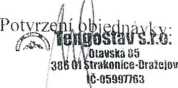 V Praze dne: 10.8.2022                                                                           31.8.2022   Dana Dusilová Hospodářka školyTel. 777818808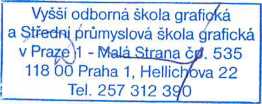 